ต่อไปนี้เป็นรายการค้าระหว่างเดือน กรกฎาคม 2561 ขององอาจช่างศิลป์ ซึ่งดำเนินธุรกิจรับวาดรูป2561ก.ค.	1	นายองอาจนำเงินสด 12,000 บาท และอุปกรณ์วาดรูป 8,000 บาท มาลงทุน	6	ซื้อวัสดุในการวาดรูปเป็นเงินสด 1,000 บาท	10	รับเงินค่าวาดรูป 2,500 บาท	15	ซื้อคอมพิวเตอร์สำหรับเก็บข้อมูลลูกค้าและออกใบเสร็จรับเงิน เป็นเงินเชื่อจาก ห้างหุ้นส่วนจำกัด บิ๊กจี เป็นเงิน 21,900 บาท โดยแบ่งชำระเป็น 6 งวด	16	จ่ายค่าเช่าพื้นที่ที่ใช้ในการประกอบธุรกิจเป็นเงิน 3,500 บาท	21	วาดรูปให้เจ้าของบ้านเช่าและครอบครัวเป็นเงิน 10,500 บาท ยังไม่ได้รับเงิน	22	นายองอาจถอนเงินสดไปใช้ส่วนตัว 2,000 บาท	25	จ่ายชำระหนี้ค่าคอมพิวเตอร์เป็นเงิน 3,650 บาท	28	ซื้อโทรศัพท์มือถือเป็นเงินสดราคา 6,500 บาท	30	รับชำระหนี้จากเจ้าบ้านเช่าเป็นเงิน 5,000 บาท	31	จ่ายค่าเบี้ยเลี้ยงให้นักศึกษาฝึกงาน 2 คน คนละ 1,500 บาทให้ทำ  บันทึกรายการเปิดบัญชีและรายการค้าระหว่างเดือนกรกฎาคม 2561 ในสมุดรายวันทั่วไปสมุดรายวัน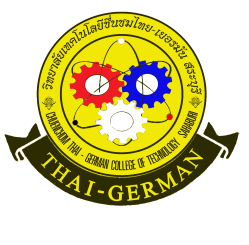 ใบงานที่ 6เรื่อง การบันทึกรายการค้าในสมุดบันทึกรายการขั้นต้นวิชาการบัญชีเบื้องต้น     รหัสวิชา 20200 –1002        สาขาการบัญชี     ระดับชั้น ปวช.1อ.ผู้สอน อรทัย  พิมพ์ทองชื่อ..................................................สกุล......................................รหัสนักศึกษา……………………ใบงานที่ 6เรื่อง การบันทึกรายการค้าในสมุดบันทึกรายการขั้นต้นวิชาการบัญชีเบื้องต้น     รหัสวิชา 20200 –1002        สาขาการบัญชี     ระดับชั้น ปวช.1อ.ผู้สอน อรทัย  พิมพ์ทองชื่อ..................................................สกุล......................................รหัสนักศึกษา……………………พ.ศ.พ.ศ.รายการเลขที่บ/ชเดบิตเดบิตเครดิตเครดิตเดือนวันที่รายการเลขที่บ/ชบาทสต.บาทสต.